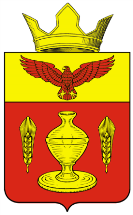 ВОЛГОГРАДСКАЯ ОБЛАСТЬ ПАЛЛАСОВСКИЙ МУНИЦИПАЛЬНЫЙ РАЙОНАДМИНИСТРАЦИЯ  ГОНЧАРОВСКОГО СЕЛЬСКОГО ПОСЕЛЕНИЯПОСТАНОВЛЕНИЕот  «30» марта 2016 г.                          п. Золотари                                                   № 33В связи с принятием Закона Волгоградской области от 28 ноября 2014 г. N 156-ОД "О закреплении отдельных вопросов местного значения за сельскими поселениями в Волгоградской области", с целью приведения законодательства Гончаровского сельского поселения в соответствии с действующим законодательством Российской Федерации, руководствуясь статьей 7 Федерального закона от 06 октября 2003 года № 131-ФЗ «Об общих принципах организации местного самоуправления в Российской Федерации», администрация Гончаровского сельского поселенияПОСТАНОВЛЯЕТ: 1.Отменить следующие Постановления администрации Гончаровского сельского поселения:1) Постановление № 100 от 28.11.2011 г. «Об утверждении административного регламента исполнения муниципальной услуги «Выдача копии финансово-лицевого счета, выписки из домовой книги, справок и иных документов в сфере жилищно-коммунального хозяйства» (в редакции постановлений № 46 от 20.09.2012г., №51 от 11.12.2013г.,№97 от 14.12.2015г.)2) Постановление № 102 от 28.11.2011 г. «Об утверждении административного регламента исполнения муниципальной услуги «Предоставление информации о порядке предоставления жилищно-коммунальных услуг населению» (в редакции постановлений № 14 от 09.04.2012 г., № 83 от 14.12.2015 г.)3) Постановление №30 от 28.06.2013 г. «Об утверждении Порядка расходования субсидий на обводнение и питьевое водоснабжение, поступивших из областного бюджета»4) Постановление № 39 от 06.06.2014 г. «Об утверждении целевой программы «Комплексного развития систем коммунальной инфраструктуры ЖКХ» Гончаровского сельского поселения» на период 2014 -2024 годы»5) Постановление № 36 от 26.08.2013 г. Об определении гарантирующей организации,  осуществляющей холодное     водоснабжение     на территории        Гончаровскогосельского поселения»6) Постановление №6 от 16.02.2015 г. «Об утверждении комплекса мер по развитию жилищно-коммунального хозяйства Гончаровского сельского поселения Палласовского муниципального района Волгоградской области»7) Постановление № 36 от 11.05.2011 г. «Об определении уполномоченного органа по выявлению самовольного строительства на территории Гончаровского сельского поселения» (в редакции постановления № 69 от 20.09.2011 г.)8) Постановление № 37 от 05.07.2012 г. «О создании комиссии по подготовке проекта правил землепользования и застройки Гончаровского сельского поселения и подготовке проекта»9) Постановление № 62 от 08.11.2012 г. «О назначении публичных слушаний по Правилам землепользования и застройки Гончаровского сельского поселения (применительно к поселку Золотари) Палласовского муниципального района Волгоградской области»10) Постановление № 18 от 01.11.2013 г. «О назначении публичных слушаний по Генеральному плану Гончаровского сельского поселения  Палласовского муниципального района Волгоградской области»11) Постановление № 38 от 06.06.2014 г. «Об утверждении административного регламента предоставления муниципальной услуги «Выдача разрешений на ввод объектов в эксплуатацию на территории Гончаровского сельского поселения» (в редакции постановления № 82 от 14.12.2015 г.)12) Постановление № 35 от 20.05.2014 г. «Об утверждении административного регламента по предоставлению муниципальной услуги «Подготовка и выдача разрешений на строительство, реконструкцию, капитальный ремонт объектов капитального строительства» (в редакции постановления №58 от 10.12.2014г., №80 от 14.12.2015г., № 4 от 12.01.2016 г.) 13) Постановление № 7 от 16.02.2015 г. «Об утверждении порядка оформления плановых (рейдовых) заданий и их содержания и Порядка оформления результатов плановых (рейдовых) осмотров»14) Постановление № 73 от 30.09.2006 г. «Об организации сбора и обмена информации в области защиты населения и территорий от чрезвычайных ситуаций и обеспечения пожарной безопасности на территории Гончаровского сельского поселения»15) Постановление № 74 от 30.09.2006 г. «Об организации первоочередного жизнеобеспечения населения при чрезвычайной ситуации»16) Постановления № 76 от 30.09.2006 г. «О порядке обучения населения способам защиты при чрезвычайных ситуациях»17)  Постановление № 78 от 30.09.2006 г. «Об утверждении реестра потенциально опасных объектов, расположенных на территории Гончаровского сельского поселения»18) Постановление № 79 от 30.09.2006 г. «Об организации планирования и осуществления надзорной деятельности по вопросу готовности потенциально опасных объектов к осуществлению мероприятий по предупреждению и ликвидации чрезвычайных ситуаций природного, техногенного характера и террористических проявлений»19) Постановление № 81 от 30.09.2006 г. «О поддержании общественного порядка в чрезвычайных ситуациях»20) Постановление № 82 от 30.09.2006 г. «О проведении эвакуационных мероприятий в чрезвычайных ситуациях»21) Постановление № 85 от 30.09.2006 г. «О порядке финансирования (о финансовом обеспечении) мероприятий в области защиты населения и территорий в чрезвычайных ситуациях»22) Постановление № 106 от 27.12.2006 г. «О планировании мероприятий ГО на территории Гончаровского сельского поселения»23) Постановление № 107 от 27.12.2006 г. «О поддержании органов управления и сил гражданской обороны в готовности и действию»24) Постановление № 108 от 27.12.2006 г. «О создании и поддержании в постоянной готовности и использованию технических средств управления объектов гражданской обороны»25) Постановление № 16 от 15.03.2011 г. «О создании и содержании в целях гражданской обороны запасов материально-технических, продовольственных, медицинских и иных средств»26) Постановление № 122 от 27.12.2006 г. «Об обеспечении населения и нештатных аварийно-спасательных формирований имуществом мобилизационного резерва»27) Постановление № 24 от 01.04.2011 г. «О создании при Администрации Гончаровского сельского поселения постоянно действующего органа управления, специально уполномоченного на решение задач в области защиты населения от чрезвычайных ситуаций»(в редакции № 7/1 от 21.03.2012г., №11 от 06.04.2012г.)28) Постановление № 124 от 27.12.2006 г. «О мерах по сокращению и рациональному использованию защитных сооружений гражданской обороны»29) Постановление № 107 от 27.12.2006 г. «О поддержании органов управления и сил гражданской обороны в готовности к действию»30) Постановление № 121 от 27.12.2006 г. «О сети наблюдения и лабораторного контроля гражданской обороны Гончаровского сельского поселения»31) Постановление № 104 от 27.12.2006г. «О создании курсов гражданской обороны»32) Постановление № 15\1 от 13.04.2009 г. «Об организации и проведении аварийно-спасательных работ на территории Гончаровского сельского поселения при возникновении чрезвычайных ситуаций природного и техногенного характера»33) Постановление № 11 от 15.03.2011 г. «О порядке обучения населения» 34) Постановление № 12 от 15.03.2011 г. «О своевременном оповещении и информировании населения»35) Постановление №14 от 15.03.2011 г. «О порядке создания, хранения, использования и восполнения материальных ресурсов для ликвидации чрезвычайных ситуаций природного и техногенного характера» 36) Постановление № 15 от 15.03.2011 г. «Об утверждении Порядка подготовки к ведению и ведения гражданской обороны в Гончаровском сельском поселении» 37) Постановление № 16 от 15.03.2011 г. «О создании и содержании в целях гражданской обороны запасов материально-технических, продовольственных, медицинских и иных средств» 2. Контроль за исполнением настоящего постановления оставляю за собой.3. Настоящее постановление  вступает в силу с момента официального опубликования (обнародования). Глава Гончаровского сельского поселения                                                                         К.У.Нуркатов                                                Рег. №33/2016г.«Об отмене постановлений администрации Гончаровского сельского поселения»